COURSE FACT SHEETCHC33015 – Certificate III in Individual SupportCRICOS Course Code: 104889MGlobal Business College of Australia:We are a vocational education and training provider committed to improving students’ practical application abilities and skills, by providing students with high quality international education services to better prepare them for the workforce.GBCA Values: Innovative Minds, Caring Hearts, Global SkillsCourse Description:This qualification reflects the role of workers in the community and/or residential setting who follow an individualised plan to provide person-centred support to people who may require support due to ageing. Work involves using discretion and judgement in relation to individual support as well as taking responsibility for own outputs.  Workers have a range of factual, technical and procedural knowledge, as well as some theoretical knowledge of the concepts and practices required to provide person-centred support. Graduates from this program can work as personal care worker, aged and disability support worker in: Aged care centres, nursing homes, retirement villages, residential aged care facilities or home care.To achieve this qualification, candidates must have completed at least 120 hours of work as detailed in the assessment requirements of the units of competency.Course duration: 52 weeks (including 30 weeks of internal training, 6 weeks of vocational placement, 4 weeks catch up class, reassessment, additional placement (if required), and 12 weeks holidays).Schedule: 20 contact hours per week Delivery mode: Internal face to face / virtual classroom via Zoom during COVID lockdownCampus location and delivery site: 337-339 La Trobe Street, Melbourne 3000 VIC, and 338 Queens street, Melbourne 3000 VICEntry requirements: Academic requirement: Satisfactorily completed Australian year 11 or equivalent level of studyLanguage requirements: Minimum of IELTS 5.5 (no band less than 5) or equivalent, or Successfully complete the GBCA English course/s EAP1 to meet the English requirements of the intended course.GBCA also accepts completion of a recognised equivalent English preparation course from an accredited ELICOS provider. Overseas students who do not provide a satisfactory evidence for their English proficiency will be interviewed/ asked to undertake a language, literacy and numeracy (LLN) skills to ascertain their skills.Vocational placement requirements: Before commencing vocational placement, all students must process a current Police Check and complete the simulation tasks for units: CHCCCS011 Meet personal support needsCHCCCS011 Meet personal support needsHLTWHS002 Follow safe work practices for direct client careHLTINF001 Comply with infection prevention and control policies and proceduresStudents are required to complete at least 120 hours of work placement as part of course requirements.GBCA has signed agreements with prospective employers to offer the work placement opportunities for its students. A list of these prospective employers will be provided to assist you in finding work placement. Work placements will be arranged by the GBCA Work Placement Coordinator in conjunction with the student and GBCA trainers. The Fair Work Act 2009, under the definition of Vocational Placement in section 12 outlines the rules restricting unpaid work. The Fair Work Ombudsman provides a clear explanation of these rules in the Internships, Vocational Placements & Unpaid Work Fact Sheet.  Students are required to discuss with the GBCA work placement coordinator if they wish to make their own work placement arrangement. Due to the requirement to complete vocational placement, a final outcome for each unit would not be provided until the relevant component of vocational placement had been completed.Course Structure:CHCCCS015 Provide individualised supportCHCCCS023 Support independence and well beingCHCCOM005 Communicate and work in health or community servicesCHCDIV001 Work with diverse peopleCHCLEG001 Work legally and ethicallyHLTAAP001 Recognise healthy body systemsHLTWHS002 Follow safe work practices for direct client careCHCAGE001 Facilitate the empowerment of older peopleCHCAGE005 Provide support to people living with dementiaCHCCCS011 Meet personal support needsCHCDIS002 Follow established person-centred behaviour supportsCHCCCS006 Facilitate individual service planning and deliveryHLTINF001 Comply with infection prevention and control policies and proceduresAssessment methods:Written Questions, Cultural research, Role play, Culture Reflections, Case studies, Workplace Observation, Simulation task, Workplace Improvements, Work placement project, Project, workplace Journal and portfolio , Work placement Task, Supervisor reportTuition and Non-Tuition fees:  Please refer to the Fee Schedule.Compliant statement:GBCA is responsible for providing compliant training and assessment, and issuing of the AQF certification documentation for qualifications detailed in its scope of registration on the National Training Register (training.gov.au).Course enquiries:If you have any enquiries, please contact: admissions@gbca.edu.auStudent support service contact:Student Support OfficerE: Studentsupport@gbca.edu.auT: 9041 3050This factsheet should be read in conjunction with our Student Handbook and website www.gbca.edu.au.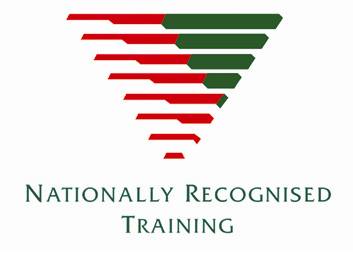 